План работы  педагога – психолога  по психологическому сопровождению   на  2021-2022 учебный  год.Цели: Психолого-педагогическое сопровождение  участников образовательного процесса в рамках введения ФГОС. Содействие  сохранению  психологического  обеспечения  индивидуально – дифференцированного   подхода  в  образовательном  процессе. Оказание  комплексной  социально – психологической  поддержки  всем  участникам  образовательного  процесса. Задачи: Содействие  личностному  и  интеллектуальному  развитию  обучающихся,  на  каждом  возрастном этапе, учитывая их индивидуальные особенности развития. Оказание  помощи  школьникам  в  период  адаптации  к  новым  условиям. Формирование  у  учащихся  способности  к  самоопределению  и  саморазвитию. Формирование  здорового  образа  жизни у учащихся школы. Повышение  психологической  грамотности  учащихся, родителей, педагогов в  рамках инклюзивного образования. Основные  направления  работы Психодиагностика. Психологическая  коррекция. Психологическая профилактика. Психологическое  просвещение. Психологическое  консультирование  учащихся, педагогов, родителей. Экспертная  работа. Организационная  работа. Методическая  работа. Календарный план  Ежемесячный план по   психологическому сопровождению  на  2021-2022 учебный год. Сентябрь Психологическое наблюдение за учащимися 1-5-х классов. Работа с документацией. Социально-психологическое тестирование Оформление школьных информационных стендовАнализ диагностик. Индивидуальные консультации для родителей учащихся 1-5-ти классов, учителей работающих в данных классах.                                                                      Октябрь 1.Диагностика уровня адаптации учащихся 1-х и 5-х классов. 2. Диагностика познавательного и личностного развития детей 3.Диагностика уровня тревожности на уроке у учащихся 9-х и 11 классов. 4. Анализ диагностик. 5.Посещение неблагополучных семей в рамках операции “Подросток” с целью проверки бытовых условий                                                                      Ноябрь 1.Диагностика уровня самооценки у учащихся 2-4 классов. 3.Диагностика выраженности психологических состояний и суицидальных наклонностей у учащихся 8-11 классов4.Диагностика одаренности у учащихся школы. 5. Диагностика склонности к различным видам зависимостей учащихся 8-11 класса. (интернет-зависимость)  Декабрь 1.Профдиагностика учащихся 8-11 классов. Занятия по профилактике здоровья. День борьбы со СПИДомДиагностика уровня самооценки учащихся 5-11 классов. Диагностика уровня психо-эмоционального состояния   педагогов. 4.Занятия по психопрофилактике ОГЭ и ЕГЭ с учащимися выпускных классов. 5.Коррекционная работа с группами риска состоящие на ВШУ и ПДН 6.Просвещение родителей по вопросам профилактики суицидального поведения                                                                     Январь 1.Диагностика отношения к учению и учебным предметам у учащихся 6-9 классов.  2. Занятия по психопрофилактике ОГЭ и ЕГЭ с учащимися выпускных классов . 3.Диагностика самооценки учащихся 1-4 х классов.4.Анализ диагностик. 5. Профдиагностика учащихся 9 и 11 классов                                                   Февраль 1.Диагностика эмоционального отношения к обучению учащихся 2-4 классов. 2.Диагностика психологического климата в классном коллективе 5-11 классы.  3.Занятия по психопрофилактике ОГЭ и ЕГЭ с учащимися выпускных классов. 4. Анализ диагностик. Март Диагностика уровня тревожности  во время проверки знаний на уроках у учащихся 6-8 классов. Занятия по психопрофилактике ОГЭ и ЕГЭ с учащимися выпускных классов. Анализ диагностик.                                           Апрель 1.Занятие по психопрофилактике ОГЭ и ЕГЭ с учащимися выпускных классов. 2.Коррекционная работа с группами риска Май 1.Занятие по психопрофилактике ОГЭ и ЕГЭ с учащимися выпускных классов. 2. Проведение консультативной помощи учащимся и родителям во время подготовки и проведения ЕГЭ и ОГЭ3.Мероприятия, направленные на просвещение учащихся о работе службы телефона доверия3. Отчет о проделанной работе за год. Педагог-психолог                                                 Агатаева А.М.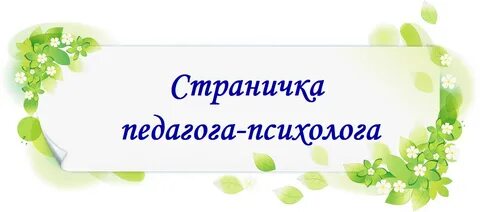 № Направления  и  мероприятия работы Сроки Психодиагностика 1 Психологическое наблюдение за учащимися  1-х и 5-х  классов. Сентябрь 2Социально-психологическое тестирование 
Сентябрь-октябрь3Диагностика  адаптации  учащихся  1-х и 5-х  классов Октябрь 4Диагностика уровня тревожности на уроке у учащихся 9-х и 11 классов. Ноябрь 5 Диагностика  склонности к различным видам зависимостей учащихся 8-11 класса. Ноябрь 6Диагностика выраженности психологических состояний  и суицидальных наклонностей  (м-ка Айзенка) у учащихся 8-11 классов.Ноябрь-декабрь7Диагностика самооценки учащихся 5-11 х классов.  Ноябрь-Декабрь 8Диагностика уровня эмоционального выгорания у педагогов. Декабрь 9 Профдиагностика  учащихся  8-9 и 11 классов. Декабрь 10 Диагностика отношения к учению и учебным предметам у учащихся 6-9 классов. Январь 11 Диагностика самооценки учащихся 1- 4 х классов. Январь 12 Диагностика эмоционального отношения к обучению учащихся 2- 4 классов. Февраль. 13 Диагностика психологического климата в классном коллективе 5-11 классы.  Февраль 14Диагностика уровня тревожности  во время проверки знаний на уроках у учащихся 6-8 классов. Март 15Диагностика уровня психологической готовности к сдаче ОГЭ     и ЕГЭ учащихся 9-х и 11 классов.Апрель16 Индивидуальная  диагностика  учащихся  (по  запросу). В  течение  года Психологическая  коррекция 1 Индивидуальная  и  групповая  работа  с  учащимися  по  коррекции  и  развитию  эмоционально -  волевой, личностной и  познавательной  сферы. В  течении  года (по  запросу  и   результатам  диагностики) 2 Индивидуальная и групповая  работа с учащимися имеющие трудности вобучении.В  течении  года (по  запросу  и   результатам  диагностики) Психопрофилактика 1 Анализ  результатов  диагностики  готовности  первоклассников  к  обучению  в  школе  .Сентябрь 2 Анализ  результатов  наблюдения  за  учащимися  5 – х  классов. Октябрь 3 Занятия  с  учащимися школы входящими  в  состав  «группы  риска» . Ежемесячно 4 Занятие с учащимися 2- 4 и 5-11 классов по профилактике курения, употребления алкогольных напитков, токсических и наркотических средств. В течение года5 Занятия по профилактике суицидального поведения с учащимися 5-11 классовНоябрь - май 6 Психологический лекторий  и  практикум  для  родителей. По  графику   7. Занятие с учащимися 9-х классов 11 класса по психопрофилактике  ОГЭ и ЕГЭ. Сентябрь - Май   8. Диагностика уровня психо-эмоционального состояния учителей школы. Декабрь Психологическое  просвещение  1 Психологический  лекторий  для  родителей. По  графику  2 Профориентационная  работа  с  учащимися  8-11  классов.    По  графику  в  рамках  классных  часов.   3 Психологический  лекторий    и  практикум  для  учителей По  графику Психологическое  консультирование   1 Индивидуальные  консультации  для  учителей, работающих  в  1-х  классах  по  результатам  психологического наблюдения за учащимися 1-х классов, и  уровня  адаптации в школе. Сентябрь. Октябрь   2 Индивидуальная  консультация  для  классных  руководителей  5–х классов  по  результатам  диагностики уровня адаптации5-классников  и отношения  к  обучению  в  школе. Октябрь, Ноябрь.    3 Индивидуальные консультации  для  родителей    учащихся  1-х,5-х  классов, испытывающих трудности  адаптации.  Октябрь. Ноябрь    4 Групповые  консультации  для  учителей  и  родителей  по  результатам  психологического  мониторинга Интеллектуальной  и  личностной  сферы  учащихся В  течение  года  по  графику 5Индивидуальные  консультации  для  родителей,  учителей, учащихся. В  течение  года 6Индивидуальные консультации для учащихся школы. В течение года Экспертная  работа 1. Работа  в  По  плану Организационная  работа 1. Участие  в  заседаниях, совещаниях, педсоветах. В  течение года 2. Обработка, анализ, обобщение  результатов  деятельности, интерпретация  полученных  данных. В  течение  года 3. Заполнение  отчетной  документации. В  течение  года Методическая  работа 1 Повышение  психологических  знаний  через  изучение  интернет ресурсы. В  течение  года 2 Подготовка к индивидуальной и групповой работе с учащимися: обработка, анализ и обобщение полученных результатов. В  течение  года 3 Заполнение аналитической и отчётной документации. В  течение  года 4 Разработка методического материала для учеников, учителей и родителей(буклеты по тематикам). В  течение  года 5Участие 	в 	тематических 	вебинарах, 	семинарах, конференциях. В течении года 